PRESS RELEASEHORIZON S.A. organized an event for the presentation of the the pilot hydrogen-based energy storage system, in Agkistro village in Serres, on Saturday 3/10/2020.This plant is one of the first of that kind in Greece, that operates in the frame of the co-financed European Horizon 2020 project entitled as REMOTE ((Remote area Energy supply with Multiple Options for integrated hydrogen-based Technologies – und. contr. No 779541), in which HORIZON S.A. participates. The REMOTE project is being conducted by 11 partners and regards the demonstration of hydrogen energy storage systems in remote areas in four end-users – case studies (DEMO) in Europe, one of which is HORIZON S.A. The equipment is provided by ENGIE EPS ITALIA - the ItalianCompany of the ENGIE EPS Group-and consists of their Hydrogen Power-to-Power (P2P) system, which is made by an electrolyser (converting electricity into hydrogen) and a fuel cell system (converting hydrogen back to electricity), both based on ENGIE EPS’ proprietary technology.The event was attended by the congressmen of Serres Mr. Leontaridis Theofilos, Mr Chatzivasileiou Tasos (ND), Mr. Avramakis Lefteris (Syriza), the Mayors of Sintiki Mr Domouhtsidis Fotis, of Irakleia, Mr. Koutsakis Giorgos, of Emmanouil Pappa Mr Notas Dimitris, the representative of the Minister of Transportation and Infrastructure, Mr Chatzopoulos Giannis, the President of the Chamber of Serres Mr Meglas Christos, the chief of HEDNO of Serres, Mr Polymeris Dimitris, the President of Cooperative Bank in Serres, Mr Chatzidimitriou Alekos, other representatives of local authorities and people from the technical and academic sector.The event was opened by the President and CEO of HORIZON S.A., Despina Chatzigavriil, who presented the company and its activities to the attendees.Following, the Chief of the CPERI Department of CERTH, which also participates in the REMOTE project, Spyridon Voutetakis, addressed greeting to the audience. Mr Voutetakis referred to the innovation of the REMOTE project, and he praized the owner of HORIZON S.A., Savvas Chatzigavriil, for the innovative activities that he promotes through his company.Afterwards, Kyriakos Panopoulos, researcher in CERTH and responsible of research for the pilot system in Agkistro, did a presentation of the REMOTE project.Then, the owner of HORIZON S.A., Savvas Chatzigavriil, presented the technical characteristics of the pilot plant and the mode of its operation. He mentioned that “HORIZON invests in research and is being evolved to a company of Know-how”.Following, a tour for the attendees took place to the hydrogen system, where they had the chance to get informed in detail for the system and its operation. Everyone got impressed by the technology and innovation level that HORIZON S.A. offers to the region.After the event, there was lunch in a restaurant in Agkistro.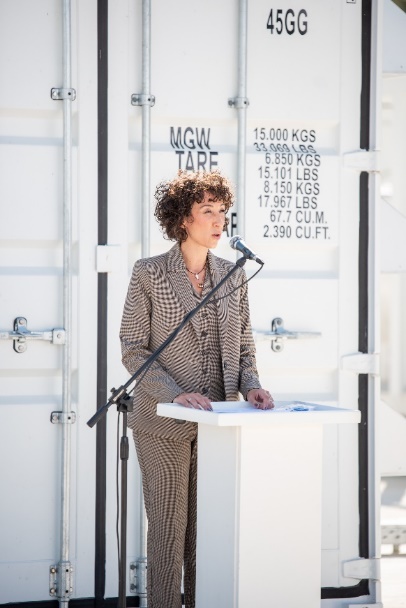 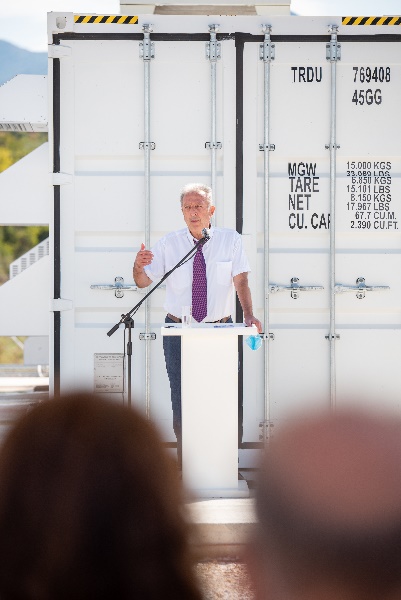 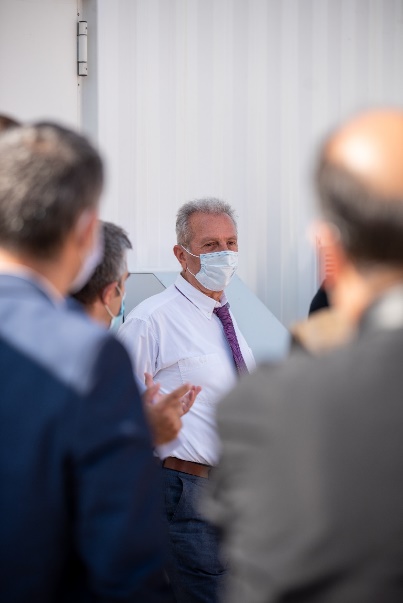 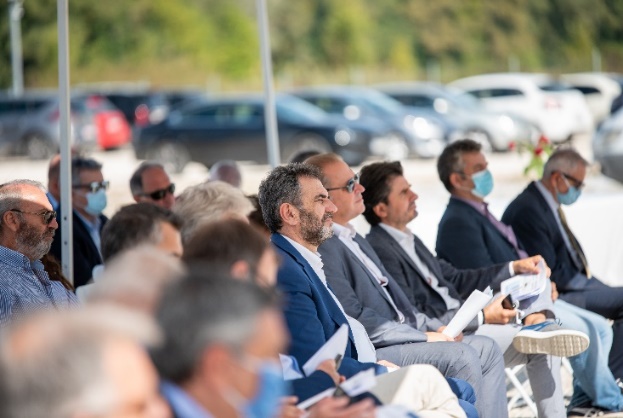 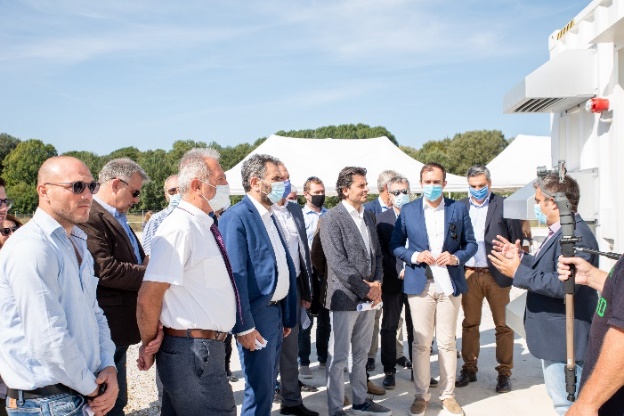 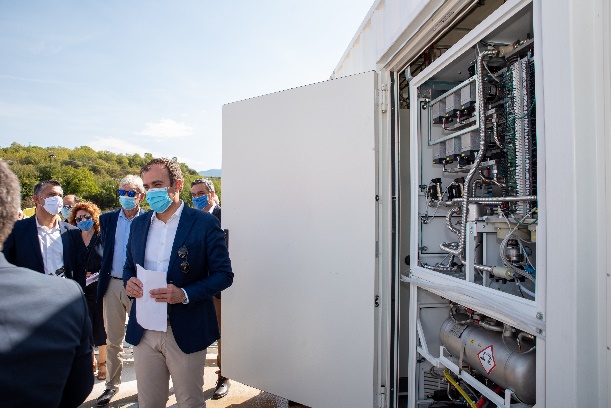 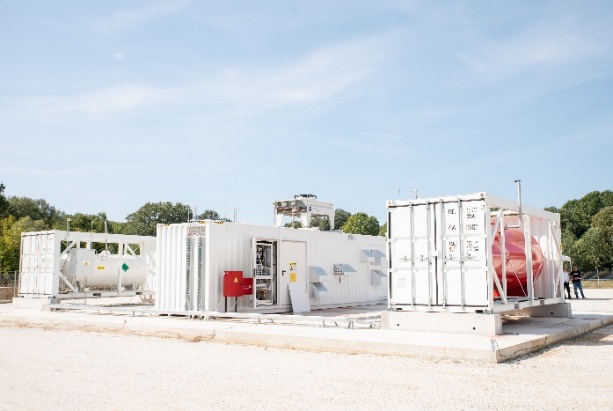 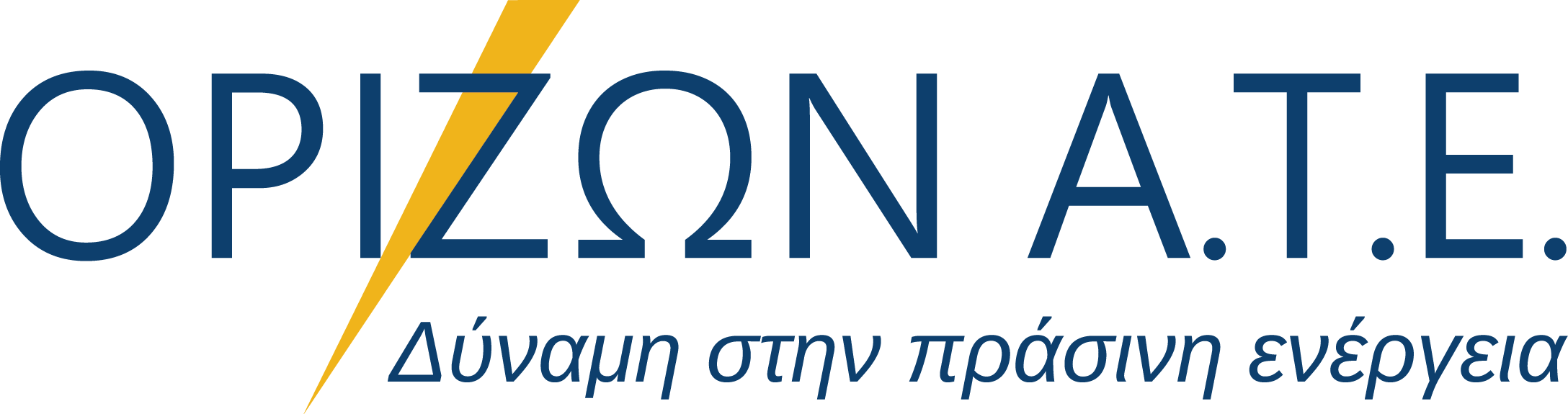 